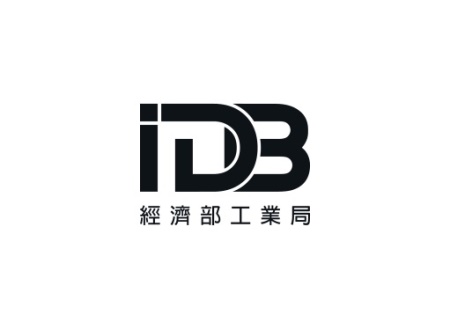 智慧工廠IoT感測控制與機電整合技術課程新技術的發展正在推動企業邁向數位轉型，並塑造未來格局，「智慧工廠」的議題應用面廣，不但有數位製造技術及控制應用等面向，也能提供工廠運作參數決策及解決方案等謀略。本課程將深入探討智慧工廠的各個層面，運用物聯網技術、感測控制、機電整合技術、大數據分析與人工智慧應用等，讓工廠配置的機械能夠自動交換訊息，在事件發生時觸發執行相對應的動作，人與機械也能相互溝通，隨時掌握、調整運作情形與設定，實現智慧工廠的真正價值。IOT感測控制技術：智慧工廠需要許多感測器來搜集工廠各個角落的資訊，進而實現數據收集和分析，以便做出更好的決策。機電整合技術：智慧工廠需要將各種機電設備、機器人等各種技術進行整合，以實現生產線上各個部分之間的高效協作。數據分析與人工智慧：智慧工廠需要運用數據分析和人工智慧技術，從感測器中收集到的資料中提取出有用的訊息，並且自動地進行決策，以實現智慧化的自我調節。產業應用案例研究：透過了解應用案例，如何系統化的運用與設計智慧工廠所需技術，解決現實問題，實現生產效率的提升。■　主辦單位：經濟部工業局　■　承辦單位：財團法人精密機械研究發展中心■　執行單位：台灣工具機暨零組件工業同業公會 ■　開課日期：112/6/1(四)、6/8(四) 上午09:30~下午16:30，共計12小時■　開課地點：財團法人精密機械研發中心_第二辦公室1F訓練教室 (台中市南屯區工業區27路17號)講師簡介：吳志平 博士(工研院機械所工業物聯網技術組組長，專長智慧工廠整廠的規劃顧問與輔導，協助廠商從建構工業物聯網到大數據AI分析的應用，落實從硬體、資訊、管理三個面向的自動化到智慧化)課程對象：具備機械、工具機等產業背景及對本課程有興趣之在職人士皆可報名參加。報名連結：https://www.surveycake.com/s/knvKm即日起至5/29(五)或額滿25人為止。聯繫窗口：TMBA 劉宇萍小姐 04-23507586、vivian@tmba.org.tw                           【 報 名 資 訊 】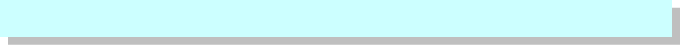 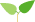 【課程費用】定價$10,000元★本課程經政府補助，上課學員皆需依規定填寫相關資料，且學員出席時數需達報名課程時數八成以上，方可適用補助辦法，若未符合規定者，則需將其政府補助費用繳回。(結訓學員應配合經濟部工業局培訓後電訪調查。)繳費方式：ATM轉帳或銀行匯款，收到上課及繳費通知後，於開課日二天前完成繳費，請洽窗口。培訓證書：1.參加本課程之學員，研習期滿，出席率超過80%(含)以上，且參加實作演練或考試成績合格者，即可獲得培訓證書。退費標準：學員於開訓前退訓者，退還所繳訓練費用之七成；受訓未逾全期三分之一而退訓者，退還所繳訓練費用之半數；受訓逾全期三分之一而退訓者，不退費。貼心提醒為確保您的上課權益，報名後若未收到任何回覆，敬請來電洽詢方完成報名。為配合講師時間或臨時突發事件，主辦單位有調整日期或更換講師之權利。 報名時請註明欲開立發票完整抬頭，以利開立收據；未註明者，一律開立個人抬頭，課程開始當天不得以任何因素要求退費。 本課程為工業局補助計畫，受訓學員於每堂課程上課須簽到、下課須簽退。 ※因應性別主流化國際趨勢，打造友善職場之發展，歡迎女性學員踴躍報名。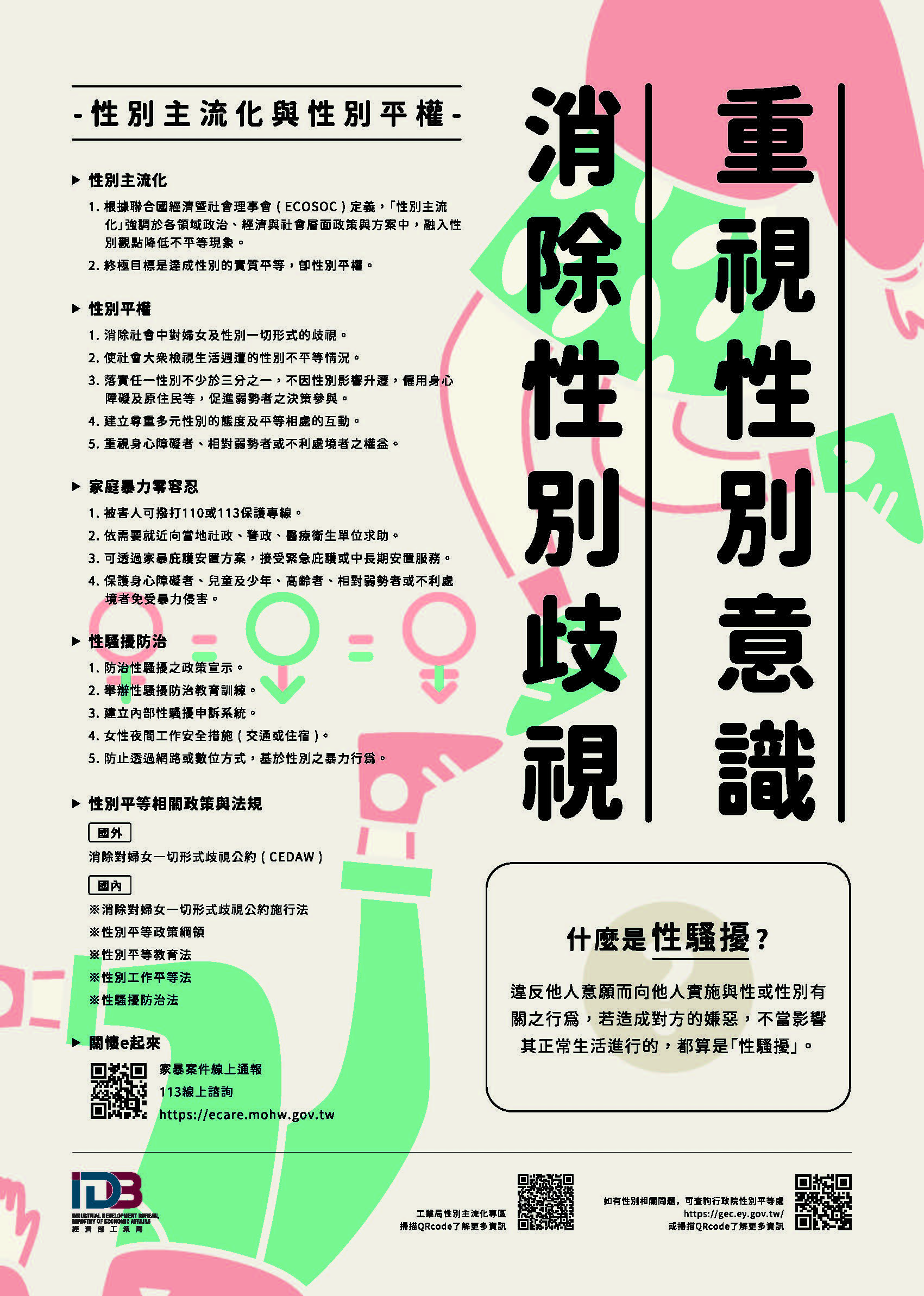 日期時間課程內容6/1 (四)               6/8 (四)           共計12小時09:30～16:30    • 智慧工廠的源起與介紹• 智慧工廠的IoT技術• 智慧工廠的IoT感測控制• 智慧工廠的機電整合技術 • 智慧工廠的大數據分析與人工智慧應用• 智慧工廠的產業個案研究身份別費用補助/優惠方案一般身分5,000元/人(學員自付)政府補助50% TMBA會員4,500元/人(學員自付)TMBA會員再享9折優惠特定身分4,000元/人(學員自付)※特定對象說明：針對身心障礙(需出具身心障礙手冊正反面影本)、原住民(需出具原住民族身分法所定原住民身分證明)、低收入戶(需出具低收入戶證明)及經濟部核定之「中堅企業」員工(需出具在職證明)享有工業局補助定價之60%。